MATHS   5ème A/B/C     Confinement semaine n° 3 (du 22 au 26 mars)Voici le corrigé !                                                                            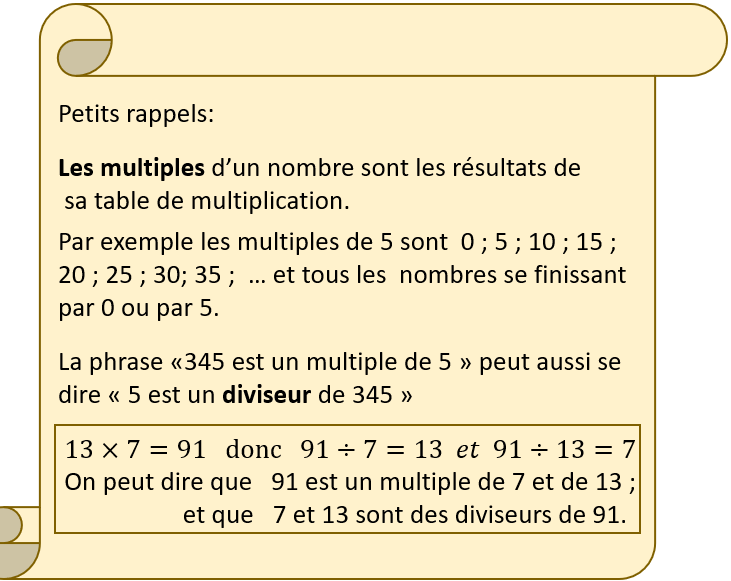 Exercice 1 : Complète ces phrases avec multiple ou diviseur a) 28 est un multiple de 7 .b) 7 est un  diviseur de 28.c) 12 est un multiple de 3.d) 12 est un diviseur de  24e) 2 ; 4 ; 5 ; et 10  sont tous des  diviseurs de 20f) 14 ; 21 ; 28 sont  des multiples de 7.g) Les  multiples de 2 se terminent  tous par 0 ;          2 ; 4 ; 6 ou 8Exercice 2 : Complète par  un nombre de ton choix.a) 0 ; 11 ; 22 ; 33 ; 44 ; 55 ; 66 ; 77 ; 88 et 99  sont   les dix premiers multiples de 11.b) 21 ;  28 ; 42   et 77  sont tous les quatre des multiples de 7c) 30 =           =           = 310          = 56Exercice 3 : Coche la bonne case et justifie a)  57 423 est un multiple de 2 .   ▢ vrai    ▢ faux      car  il se termine par  le chiffre 3, il est donc impair ! 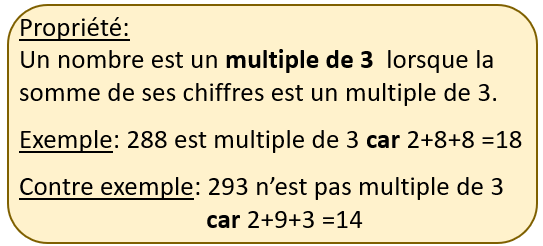 b)  57 423 est un multiple de 3 .   ▢ vrai    ▢ faux car   5+7+4+2+3 = 21 qui est un multiple de 3 (c’est 3 7)c)  57 425 est un multiple de 3 .   ▢ vrai    ▢ faux     car  5+7+4+2+5 = 23 qui n’est pas dans la table de 3.d)  57 425 est un multiple de  5.   ▢ vrai    ▢ faux      car  il se termine par le chiffre 5 . Exercice 4 :  Dans la grille ci-dessous, barre tous les multiples de 2 sauf 2, puis parmi les nombres restants, barre  les multiples de 3 sauf 3, puis fais de même avec les multiples de 5 et enfin avec  ceux de 7. Exercice 5 :a) En utilisant la même façon de procéder qu’au C) de l’ex 2,  écris tous les diviseurs de 24  .b) En utilisant la même façon de procéder qu’au C) de l’ex 2,  écris tous les diviseurs de 28  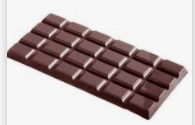 a) 						b) c) Dans cette grille, dessine des  tablettes rectangulaires  de 24 carreaux ayant des  formes différentes.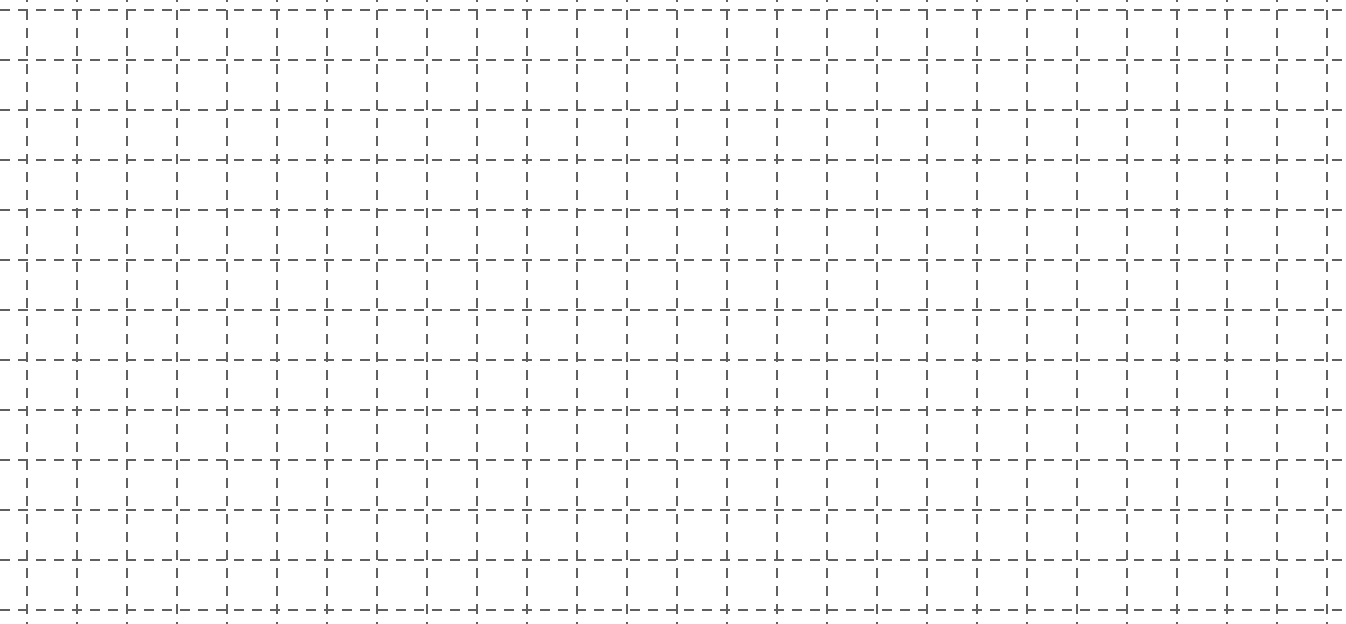 Exercice 6 : problèmeUn championnat multisports en équipe est  proposé au public. Les organisateurs ont enregistré 24 inscriptions féminines et 28 inscriptions masculines. Ils doivent à présent constituer des équipes de même composition ( chaque équipe doit posséder le même nombre de femmes, et chaque équipe doit avoir autant d’hommes que les autres).Quelle composition leur conseilles tu ?Le nombre d’équipes doit être un diviseur de 28 et de 24 pour que tous les inscrits puissent participer.. Les nombres 2 et 4  respectent cette contrainte… Un championnat avec 2 équipes ce n’est pas vraiment un championnat, il vaut mieux en faire 4 avec dans chacune 6 femmes et 7 hommes ( car 4 x 6 = 24 et  4x7 = 28)Exercice 7 :1) Dans chaque cas, colorie la proportion de la tablette indiquée :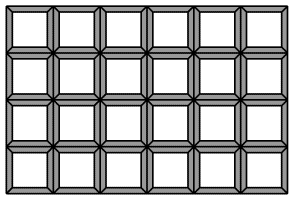 2) D’après le 1), que peut-on dire des fractions   ?  …elles  représentent toute la moitié de la tablette, ces 3 nombres sont égaux.123456789101112131415161718192021